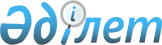 Об установлении публичного сервитутаПостановление акимата Сарыагашского района Туркестанской области от 27 июня 2019 года № 251. Зарегистрировано Департаментом юстиции Туркестанской области 27 июня 2019 года № 5102
      В соответствии с подпунктом 5-1) статьи 17 и пунктом 4 статьи 69 Земельного кодекса Республики Казахстан от 20 июня 2003 года, подпунктом 10) пункта 1 статьи 31 Закона Республики Казахстан от 23 января 2001 года "О местном государственном управлении и самоуправлении в Республике Казахстан" акимат Сарыагашского района ПОСТАНОВЛЯЕТ:
      1. Установить публичный сервитут на земельные участки сроком на 3 (три) года без изъятия земельных участков у землепользователей и собственников земель для прокладки и эксплуатации волоконно-оптической линии связи акционерному обществу "Казахтелеком", согласно приложению к настоящему постановлению.
      Сноска. Пункт 1 – в редакции постановления акимата Сарыагашского района Туркестанской области от 27.01.2021 № 18 (вводится в действие со дня его первого официального опубликования).

      2. Исключен постановлением акимата Сарыагашского района Туркестанской области от 10.11.2022 № 334 (вводится в действие по истечении десяти календарных дней после дня его первого официального опубликования).


      3. Контроль за исполнением настоящего постановления возложить на заместителя акима района С. Таскулова.
      4. Настоящее постановление вводится в действие по истечении десяти календарных дней после дня его первого официального опубликования. Площади земель для установления публичного сервитута акционерному обществу "Казахтелеком" для прокладки и эксплуатации волоконно-оптической линии связи 
      продолжение таблицы
					© 2012. РГП на ПХВ «Институт законодательства и правовой информации Республики Казахстан» Министерства юстиции Республики Казахстан
				
      Акима района

К. Абдуалиев
Приложение к постановлению
акимата Сарыагашского района
№ 251от 27 июня 2019 года
№
Наименование землепользователей
площадь под деиствием публичного сервитута (гектар)
№
Наименование землепользователей
площадь под деиствием публичного сервитута (гектар)
земли сельскохозяйственного назначения
из них:
из них:
из них:
из них:
из них:
№
Наименование землепользователей
площадь под деиствием публичного сервитута (гектар)
земли сельскохозяйственного назначения
пашня 
в том числе:
много летние насаждения
сенокосы 
 пастбища
№
Наименование землепользователей
площадь под деиствием публичного сервитута (гектар)
земли сельскохозяйственного назначения
пашня 
пашня орошаемая
много летние насаждения
сенокосы 
 пастбища
1
2
3
4
5
6
7
8
9
1
сельский округ Куркелес
6,1327
2,7841
0,1285
0,1285
-
-
2,6556
2
сельский округ Жибек жолы
6,7833
2,4698
1,0168
1,0168
-
-
1,4530
3
сельский округ Дербисек
1,8692
1,212
0,7532
0,7532
-
-
0,4588
4
сельский округ Тегисшил
2,2448
-
-
-
-
-
5
сельский округ Алимтау
3,1949
2,6746
-
-
-
-
2,6746
6
сельский округ Кабланбек
2,0477
1,5600
-
-
-
-
1,5600
7
сельский округ Жартытобе
1,0961
-
-
-
-
-
8
по Сарыагашскому району
23,3687
10,7005
1,8985
1,8985
-
-
8,8020
в том числе:
в том числе:
в том числе:
в том числе:
в том числе:
в том числе:
земли населенных пунктов
земли промышленности, транспорта, связи, для нужд космической деятельности, обороны, национальной безопасности и иного несельскохозяйственного назначения
Земли общего пользования (дороги, улицы и площадыи)
земли лесного фонда
земли водного фонда
Прочие земли
10
11
12
13
14
15
-
3,2308
0,0294
-
0,0884
-
-
4,2600
-
0,0535
-
-
0,6572
-
-
-
1,4633
0,7676
-
0,0139
-
-
0,5203
-
-
-
0,4877
-
-
-
1,0637
-
0,0324
-
-
11,6830
0,7970
-
0,1882
-